Консультация«Песенки- полезенки и игры- дыхалочки» Упражнения на развитие дыхания играют важную роль в системе оздоровления дошкольников. Стоит обратить особое внимание на часто болеющих, имеющих различные речевые нарушения детей. Ведь ослабленное дыхание не дает ребенку полностью проговаривать фразы, правильно строить предложения, даже петь песни – приходится вдыхать воздух чаще. Пение с предшествующей ему дыхательной гимнастикой оказывает на детей психотерапевтическое, оздоравливающее и даже лечебное воздействие:  Александра Николаевна Стрельникова – оперная певица, театральный педагог. Совместно со своей матерью она разработала принципы дыхательной гимнастики для расширения диапазона голоса, улучшения тембра, а в последствии и для оздоровления 	Принцип гимнастики А. Н. Стрельниковой – короткий и резкий вдох носом сочетается с движениями:хватаем – нюхаем, кланяемся – нюхаем, поворачиваемся – нюхаем.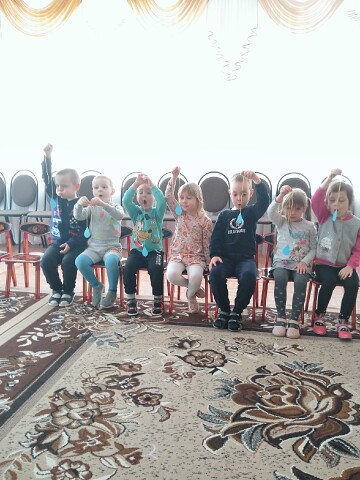 Дыхательные упражнения  (по А. Стрельниковой) 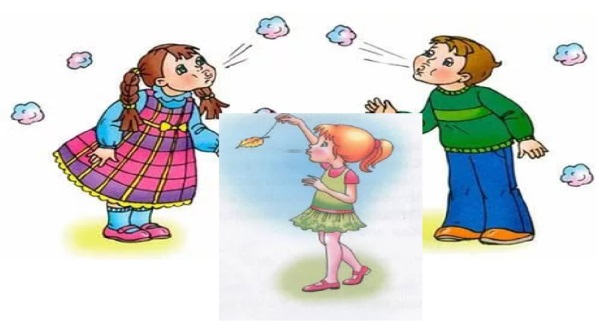      «Ладошки»Ладушки-ладошки,Звонкие хлопошки.Мы ладошки все сжимаем,Носом правильно вдыхаем.Как ладошки разжимаем,То свободно выдыхаем.Дети стоят ровно и прямо. Ноги чуть уже, чем на ширине плеч. Руки согнуты в локтях, локти опущены, ладошки развернуты к зрителю .На счет «раз!» - хватательные движения ладошками (сжимаем их в кулачки) и одновременно с движением шумно шмыгаем носом. Сразу после короткого вдоха ладошки разжимаются, выдох уходит самостоятельно. Активный вдох – пассивный выдох. На 4 счета делаем подряд 4 коротких вдоха-движения, затем отдыхаем 3-5 секунд. Норма: 4 раза по 4 вдоха-движения. Ах, какой хороший яАх, какой хороший я!Как же я люблю себя!Крепко обнимаю,Носиком вдыхаю.Дети стоят ровно и прямо, ноги чуть уже, чем на ширине плеч; руки согнуты в локтях, подняты на уровень груди и разведены в стороны. При этом одна рука должна размещаться чуть ниже.	На счет «Раз!» обнимаем себя так, чтобы локти сблизились друг над другом в одном месте, руки образуют треугольник – вдох!	Сделав 4 вдоха-движения подряд, надо отдохнуть несколько секунд и снова выполнить это упражнение 4 раза. И так 4 раза по 4 движения-вдоха. Это норма для ребенка 3-6 лет. «Игрушка-неваляшка»Наклонилась Неваляшка,
Но упасть — не упадет,
Даже если кот мой Яшка
Неваляшку в бок толкнет.
В бок толкнет игрушку он
И в ответ услышит звон.
Интересно очень Яшке:
Что внутри у Неваляшки?Дети стоят ровно и прямо, голова слегка опущена (смотреть на ступни своих ног). Руки свободно висят перед собой кистями к коленям. Это комплексное упражнение, состоящее из двух простых: «Насос» и «Обними плечи».	На счет «Раз!» слегка наклоняемся вниз, спина круглая, голова опущена, кисти рук тянутся к коленям – вдох! (как в упражнении «Насос»). Возвращаемся в исходное положение (выдыхая и полностью выпрямляясь), но и слегка откидываемся назад, прогибаясь в пояснице, и на счет «Два!» запрокидываем голову вверх и сверху, «с потолка» - вдох! Мы себя как бы обнимаем. Во время поклона нельзя низко кланяться, кисти рук не должны доходить до колен.	Получается так: руки к коленям – вдох с пола, руки к плечам – вдох с потолка. Норма: 4 раза по 4 -вдоха.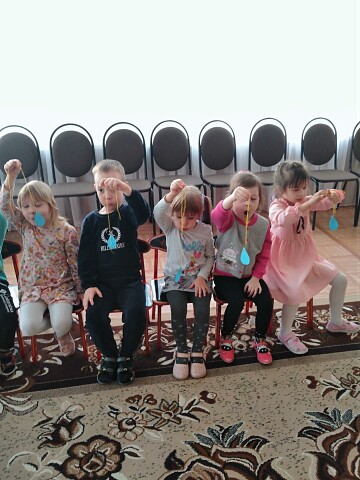 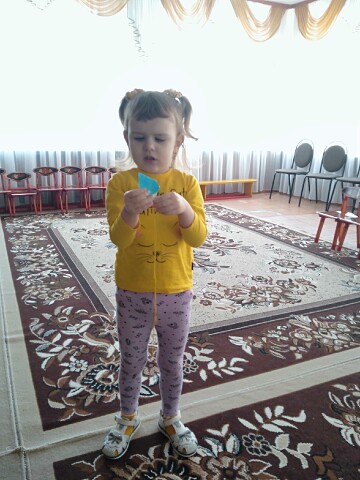 Песенки-полезенки(или валеологические песенки) поднимают настроение, задают позитивный тон восприятию окружающего мира.Доброе утро!Доброе утро!                             поворачиваются друг к другу, разводят руки в руки в стороны Улыбнись скорее!Улыбнись скорее!                                                И сегодня весь день                                     хлопают в ладоши,Будет веселее. Мы  погладим лобик,               выполняют движения по текстуНосикИ щечки.Будем мы красивыми,               постепенно поднимают руки  Как в саду цветочки!            вверх, выполняя «фонарики»,Разотрем ладошки                движения по текстуСильнее, сильнее!А теперь похлопаемСмелее, смелее!Ушки мы теперь потремИ здоровье сбережем.Улыбнемся снова,             Будьте все здоровы!                 разводят руки в стороны«Трямди-песенка» с оздоровительным массажемМаленькие пальчики:                  «здороваются» кончиками Трям-трям-трям!                              пальцев обеих рукБарабанят пальчики:Трям-трям-трям!А теперь ладошки:                         то же ладошкамиТрям-трям-трям!Шлепают ладошки:Трям-трям-трям!Кулачками постучим:	                    то же осторожно кулачками Трям-трям-трям!По трям-трямски говорим:Трям-трям-трям!Засопели носики ,                               касаются пальчиками носиков Трям-трям-трям!Носики-насосики:Трям-трям-трям!А теперь мы улыбнулись,      «пружинка», улыбаютсяПрыгнули и повернулись.      подпрыгнули на месте, покружилисьМы в Трям-трямдии живем,       хлопают в ладошиТрямди-песенки поем!ЦветочекНа полянке между кочек,         дети сидят на корточках,    От травы зеленых,          опустив голову, сжавшись в                                                                                   «комочек», Потянулся вверх цветочек,	  медленно поднимают голову,Хрупкий, несмышленый.Он от ветра задрожал	                       «дрожат»,И листочки вверх поднял.         выпрямляются, поднимают   ручки вверх,Вот росой умылся,                           «умываются»,А потом… раскрылся!                 встают, руки в стороны,Здравствуй, солнце ясное!        хлопают в ладоши,Здравствуй, день погожий!Я цветок! Такой прекрасный    , гладят себя по головеДобрый и хороший!    С добрым утром!(с оздоровительным массажем)С добрым утром, носики,Носики, носики.Дети поют, легко постукивая подушечкой указательного пальца по кончику носа.Ах, какие славныеНосики-курносики!Поглаживают пальцем нос сверху вниз по переносице.С добрым утром, лобики,Лобики, лобики.Барабанят кончиками пальцев по лбу.Ах, какие умныеУ ребяток лобики!Поглаживаю лоб пальцами обеих рук от центра к вискам.С добрым утром, щечки,Щечки, наши щечки.Легко пощипывают щеки.Посмотри, красивыеЩечки как цветочки!Круговые поглаживания щек ладошками.С добрым утром, ушки,Ушки, наши ушки.Пощипывают кончиками пальцев уши по периметру.Всё услышат ушки,Ушки на макушке.    Легко теребят ушиС уважением музыкальный руководитель Фетхуллова О.В.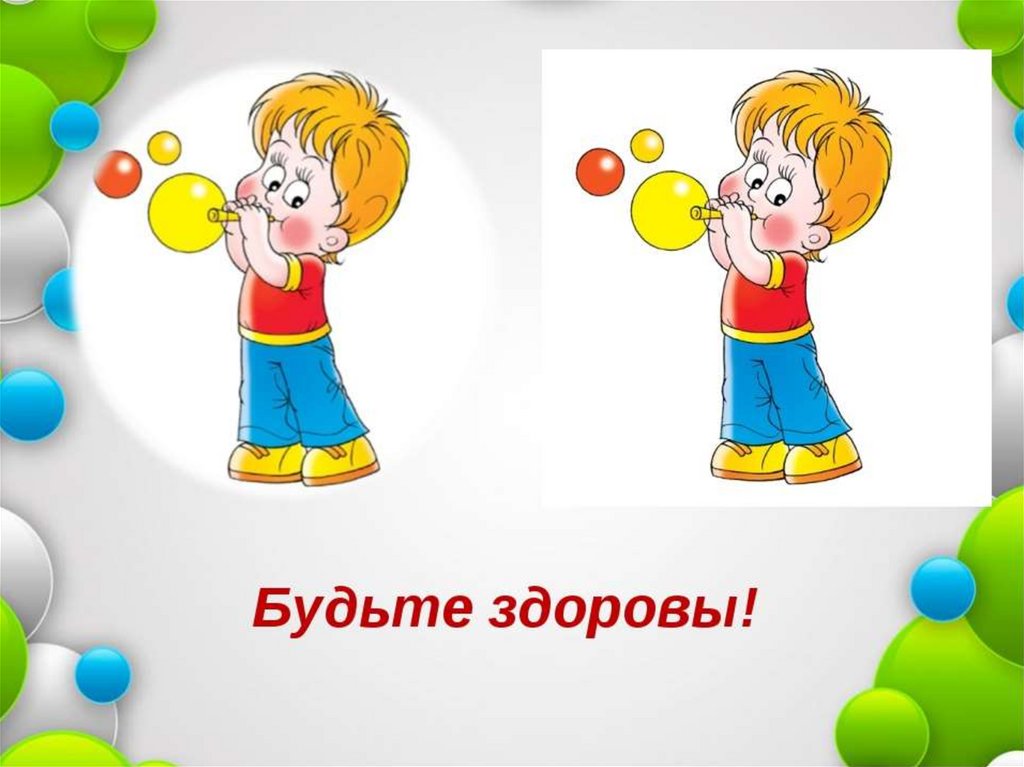 